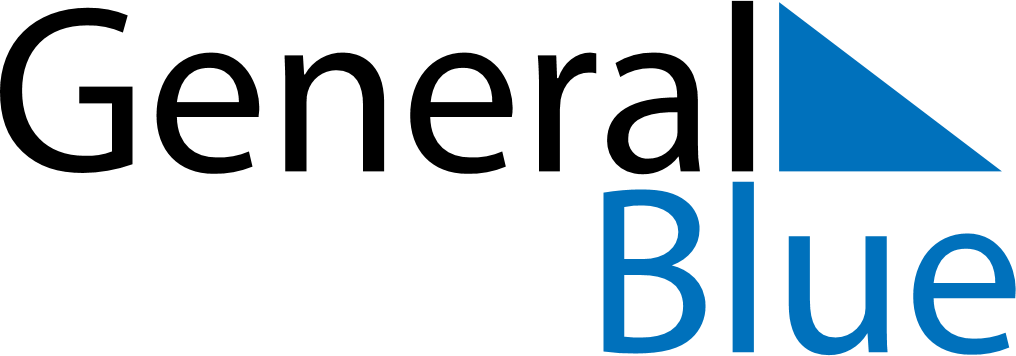 Meal PlannerNovember 28, 2022 - December 4, 2022Meal PlannerNovember 28, 2022 - December 4, 2022Meal PlannerNovember 28, 2022 - December 4, 2022Meal PlannerNovember 28, 2022 - December 4, 2022Meal PlannerNovember 28, 2022 - December 4, 2022Meal PlannerNovember 28, 2022 - December 4, 2022Meal PlannerNovember 28, 2022 - December 4, 2022Meal PlannerNovember 28, 2022 - December 4, 2022MondayNov 28TuesdayNov 29WednesdayNov 30ThursdayDec 01FridayDec 02SaturdayDec 03SundayDec 04BreakfastLunchDinner